NÁRODNÁ RADA SLOVENSKEJ REPUBLIKY	VIII. volebné obdobieČíslo: CRD-586/2020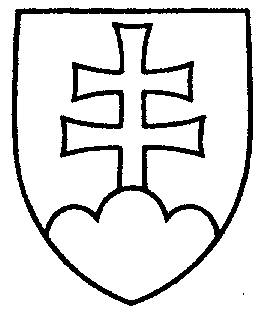 40UZNESENIENÁRODNEJ RADY SLOVENSKEJ REPUBLIKYz 1. apríla 2020k návrhu vlády na skrátené legislatívne konanie o vládnom návrhu zákona o niektorých opatreniach v pôsobnosti Ministerstva vnútra Slovenskej republiky v súvislosti s ochorením COVID-19 (tlač 37)Národná rada Slovenskej republiky	podľa § 89 ods. 1 zákona Národnej rady Slovenskej republiky č. 350/1996 Z. z. o rokovacom poriadku Národnej rady Slovenskej republiky v znení neskorších predpisov	na návrh vlády Slovenskej republiky	r o z h o d l a, že	vládny návrh zákona o niektorých opatreniach v pôsobnosti Ministerstva vnútra Slovenskej republiky v súvislosti s ochorením COVID-19 (tlač 38) prerokuje v skrátenom legislatívnom konaní na 4. schôdzi.    Boris  K o l l á r   v. r.    predsedaNárodnej rady Slovenskej republikyOverovatelia:Petra  H a j š e l o v á   v. r. Eduard  K o č i š   v. r. 